OBILJEŽAVANJE  MEĐUNARODNOG  DANA  MIRA  21.09.2013 godine                                                              (Doboj-istok/Doboj/ Doboj-jug)      Dana, 21.09.2013 godine u organizaciji Centra za razvoj civilnog društva u BIH iz Doboja i Omladinskog šahovskog kluba Doboj-istok,  zajednički  su organizovali  obilježavanje  Međunarodni dan mira.  Obilježavanje je  započelo u 10,00 sati u organizaciji  Šahovskog  turnira  za djecu do 15 godina pod nazivom   “ Osjeti snagu mira “   koji je  okupio 16  takmičara za koje su bile obezbjeđene vrijedne nagrade. Ova  aktivnost  ima   poseban značaj budući da se  prvi put  obilježava Međunarodni dan mira u općini/opštini  Doboj-istok, a sve  sa ciljem  povećanja učešća  mladih na polju  izgradnje mira  i pomirenja.  Međunarodni dan mira omogućuje svim pojedincima, organizacijama i nacijama da svojim jednostavnim djelima zajednički šire poruku mira  među svim ljudima i narodima. Jednu takvu poruku poslali su i mladi aktivisti Centra za razvoj civilnog društva u BIH oni su sa početkom  u 11,00 sati u općinama/opštinama  Doboj-istok, Doboj i Doboj-jug su  dijelili  letke  s porukom mira i da svi procesi kreću od “ malog” čovjeka i da svaki čovjek kao pojedinac  može napraviti  puno,   zatim  Mirovne novosti  i majice uz podršku Mreže  za izgradnju mira. Okruženi rastućom polarizacijom u društvu, smanjenom ekonomskom sigurnošću, eskalacijom nasilja, sve većom nesigurnošću ljudskoga života, te izazovima zaštite ljudskih prava, ovim putem želimo skrenuti  na važnost svakodnevnog razmišljanja  i ulaganja napora u izgradnju mira. Na kraju , barem na jedan dan svi zajedno možemo poželjeti mir u svijetuCRCDBIH 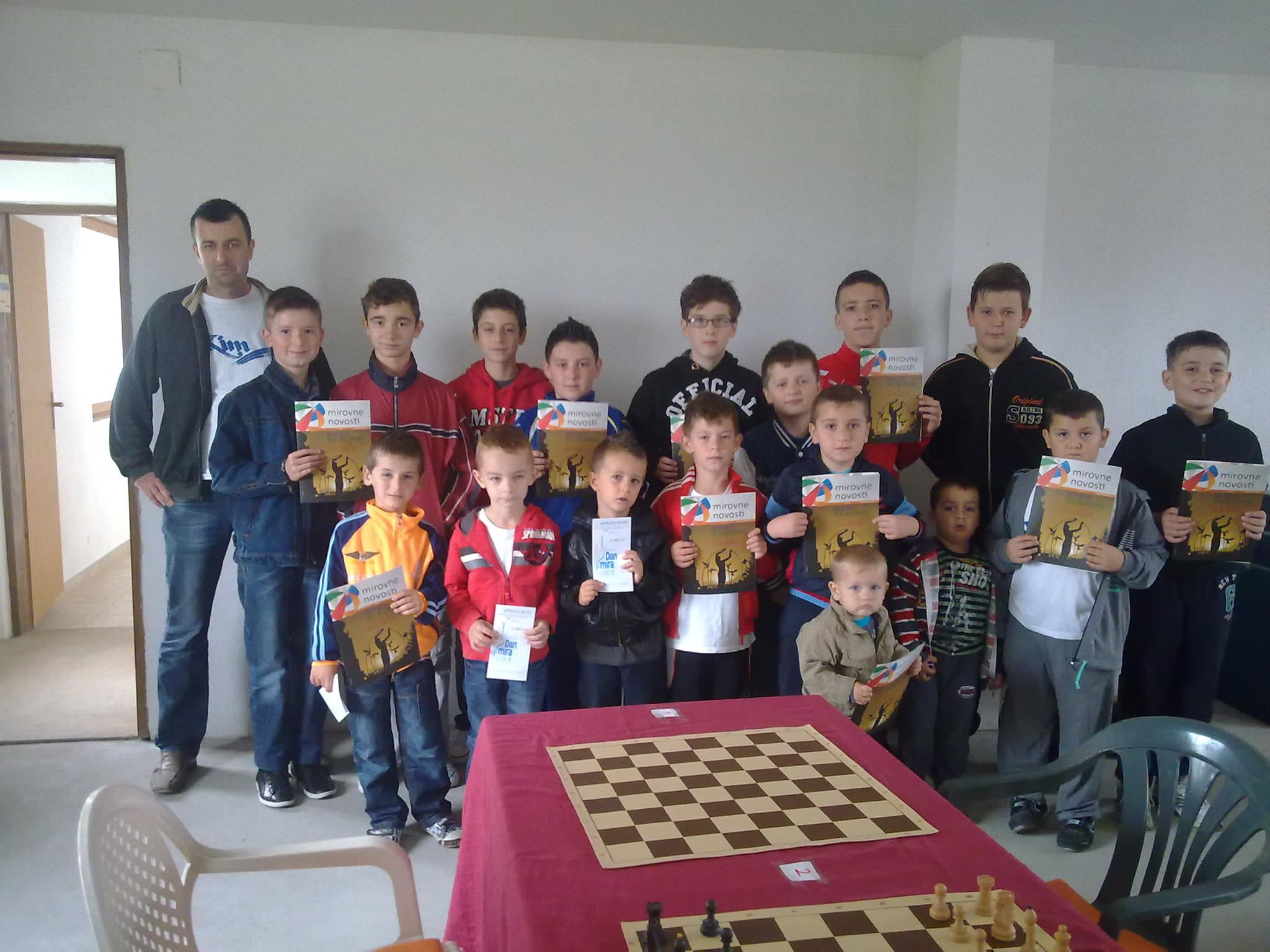 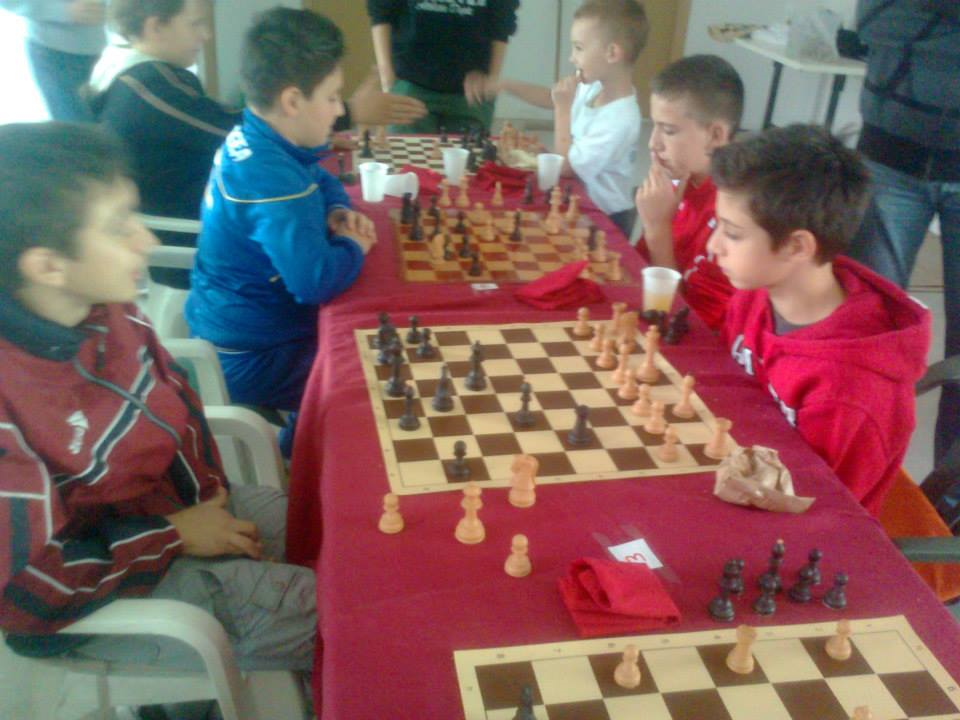 Šahovski turnir  za djeca do 15 godina  “ Osjeti snagu mira “ 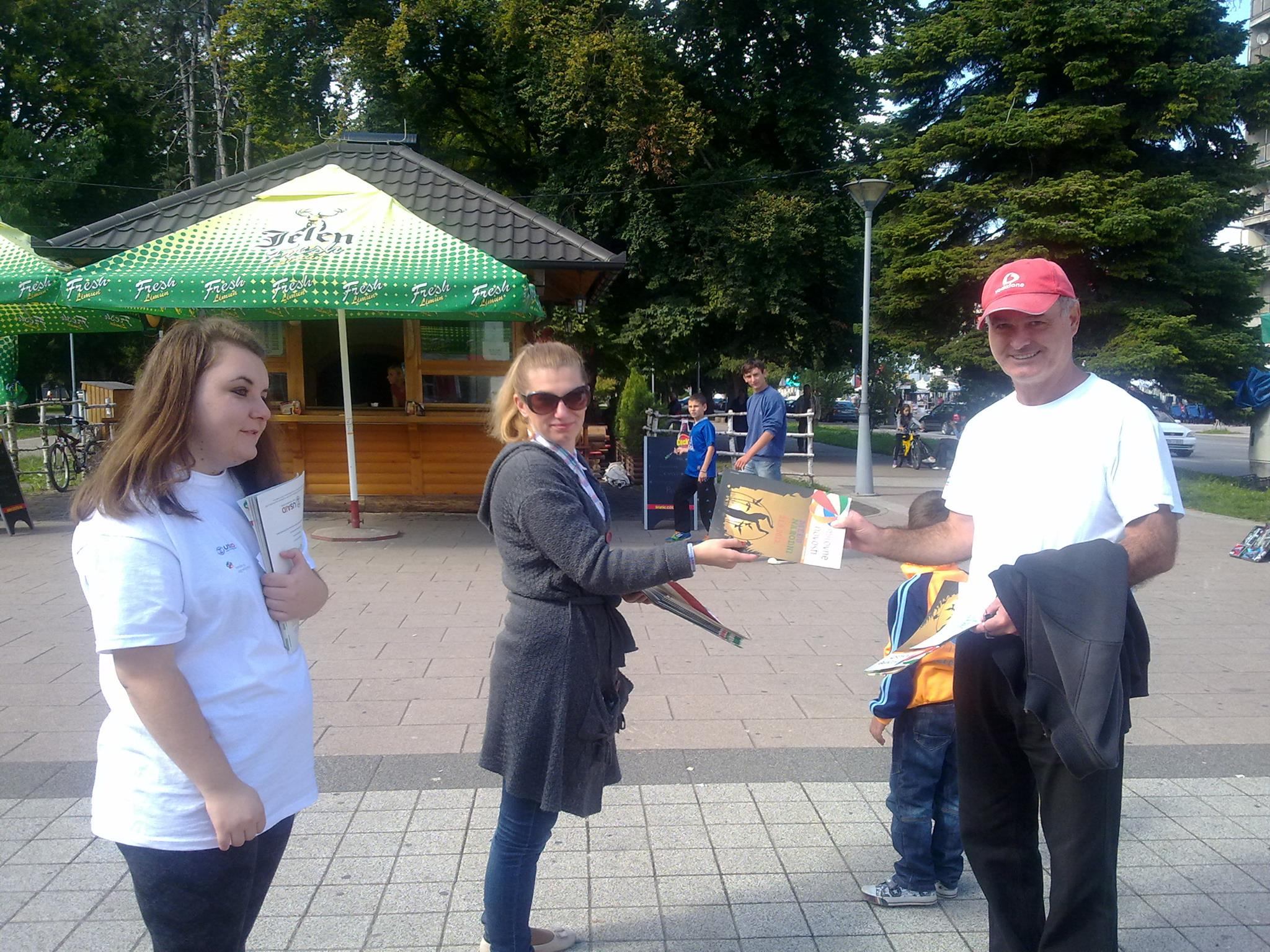 Podjela promotivnog materijala u Doboju 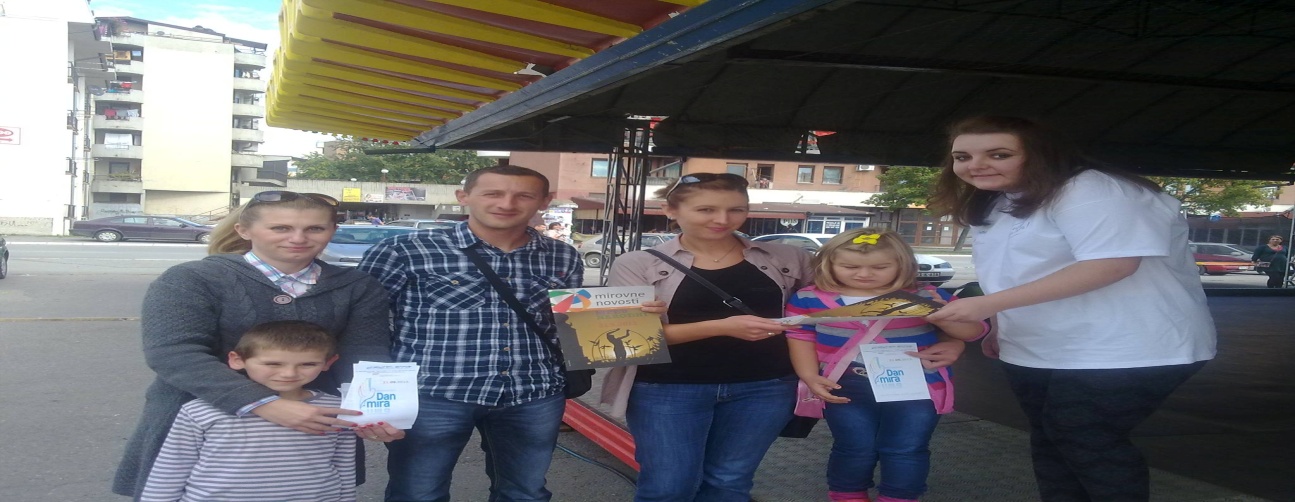 Podjela promotivnog materijala Doboj-jug 